Семейный отдых - это, пожалуй, лучшее средство для того, чтобы почувствовать радость от общения с близкими людьми. Отдых с детьми укрепляет семью, способствует лучшему взаимопониманию между родителями и детьми. Семейный отдых открывает новые возможности и для воспитания детей: они знакомятся с окружающей природой и учатся бережно к ней относиться.Совместные прогулки будут способствовать:-знакомству с историей своей малой родины-воспитанию нравственных и эстетических чувств, желанию активно участвовать в событиях социального окружения и семьи-развитию познавательного интереса, наблюдательности и мышления.Водохранилище в агрогородке ГоркиДо 1985 года здесь протекала небольшая речка Жатеровка, левый приток Нёмана.В 1985 году по ходатайстве колхоза « Красное Знамя» Столбцовское ПМК – 74 начало строительства озера площадью 6 га.В следующем году была построена насосная станция и оросительная система.В наше время Горковское озеро занимает площадь 17 га. и является зонай отдыха и ловли рыбы.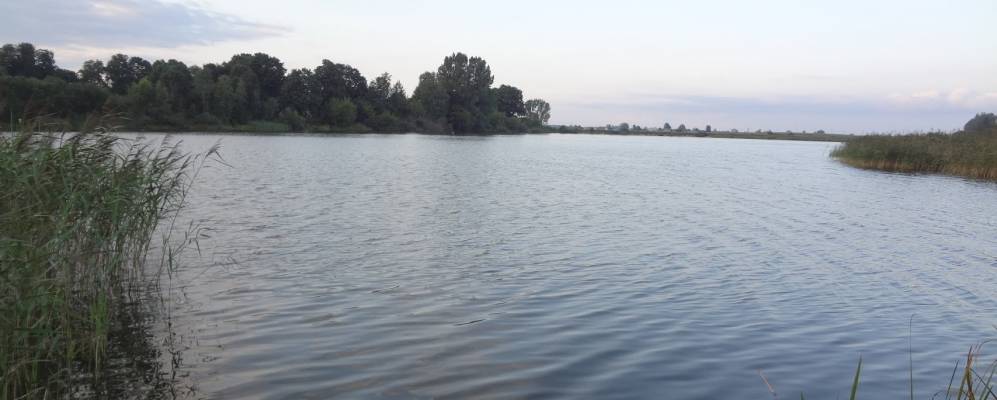 Чтобы было интересно посмотрите видеофильм перед прогулкой:https://www.youtube.com/watch?v=VwRPXuhdVuM Кто живет в рекеhttps://www.youtube.com/watch?v=JU4BpeCTKJA Лебедиhttps://www.youtube.com/watch?v=x4sAJ6WAEKc УткиЗагадки:Живёт везде, где есть вода:
У озера и у пруда.
Весёлая подружка, 
Зелёная… (лягушка).
Не нужен берег ей песчаный,
Живёт в реке, морях и океанах.
Она легка и гибка.
Так кто же это? ...(Рыбка)
Всегда имеет грозный вид,
На дне под камнем он сидит.
У него, как панцирь, фрак.
Догадались? Это…(рак).Пузырьками из водыГаз выходит с глубины!Круглое и голубое,До краев полно водою,Над водою камыши,Что такое? Подскажи! -Это ... (Озеро)Правила поведения на воде для Детям нельзя играть и находиться у водоема, есливблизи нет взрослых. Не оставляйте мусор на берегу, и не бросайте в воду. Не подходить к краю озера. Не рвите цветы.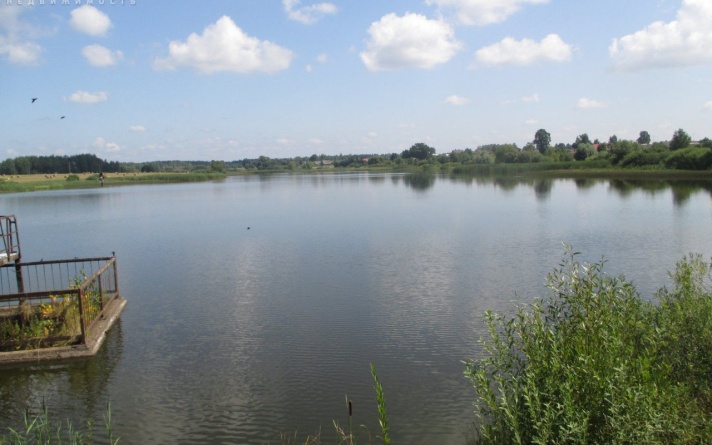 Озеро светлое, озеро чистое, Гладь, тишина и покой! Солнце горячее, солнце лучистое Над голубою волной!О, если б сердце тревожное, бурное Так же могло быть светло, Как это озеро в утро лазурное, Только что солнце взошло!Опыт 1Бросаем камешек – утонул. Почему? Тяжелый. Бросаем палочку – поплыла. Почему?Дети: Дерево легкий материал, не тонет.Далее рассуждаем с детьми утонет или нет и почему: металлическая палочка, пластмасовая игрушка, листок бумаги, резиновый мяч.Опыт 2Делаем куличики с помощью стаканчика. Получился. Почему?Дети: Песок мокрый, лепится хорошо, сухой-рассыпается.Опыт 3Рассматриваем дно озера. Дети рассказывают, что они видят на дне. Почему видно?Дети: вода прозрачная, чистая.После прогулки:побеседуйте с ребенком об увиденном, спросите, что ему больше всего понравилось, уточните ответы на интересующие и возникшие во время прогулки вопросы.сделайте фотоколлаж «Веселая прогулка на озеро», пусть ребенок расскажет и покажет об увиденном  бабушкам и дедушкам, своим друзьямпредложите ребенку совместно оформить книжку-малышку «Обитатели Водохранилища». слепить из пластилина или соленого теста фигурки лебедя, утки. #ПУТЕШЕСТВИЕ ПО РОДНОМУ КРАЮ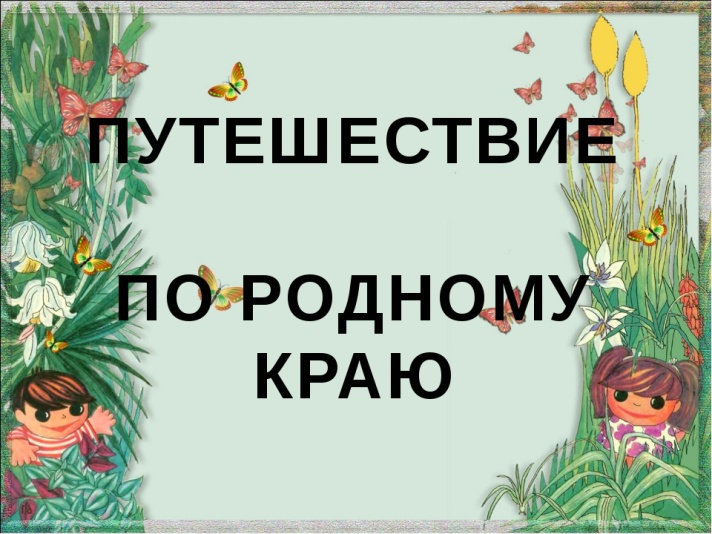 Социально-педагогический проект«Веселая прогулка вместе»Водохранилище в агрогородке Горки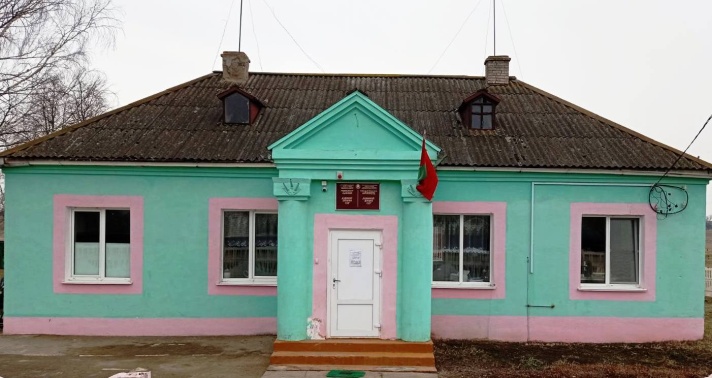 Савони, 2021